Publicado en Madrid el 19/07/2019 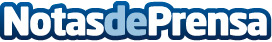 5 lugares para visitar con el kayak en verano recomendados por piraguaykayak.comPor estas fechas cada hay más gente que se anima a montarse en un kayak y surcar los ríos de EspañaDatos de contacto:Miguel Hijosa697746861Nota de prensa publicada en: https://www.notasdeprensa.es/5-lugares-para-visitar-con-el-kayak-en-verano Categorias: Viaje Sociedad Turismo http://www.notasdeprensa.es